Name : Liaqat Ali Id 14942Bs DTPAPER  ORAL HISTOLOGYQUESTION NO : 03ANSWER NO:03FACTORS THAT PLAY ROLE IN SHEDDINGOdontoclastPressureODONTOCLASTWhen root resorption is almost complete , these odontoclast degenerate, mononuclear cell emerge from pulpal vessels and migrate to the predentin surface.Less is known about the resorption of soft tissue as it sheds.ODONTOCLASTJust before exfoliation , resorption ceases as the odontoclast migrate away from the dentine surface.The tooth sheds with some pulpal tissues intact.PRESSUREThe pressure exerted by the erupting permanent teeth seem to play an important role in resorption of deciduous teeth The local pressure is responsible for initiation of resorption .In addition to this local pressure , heavy masticatory and mascular forces play a role in resorption.QUESTION NO : 05ANSWER NO : 05FUNCTION OF TMJSpeech and mastication Ligaments;The main component of the TMJ are as follows.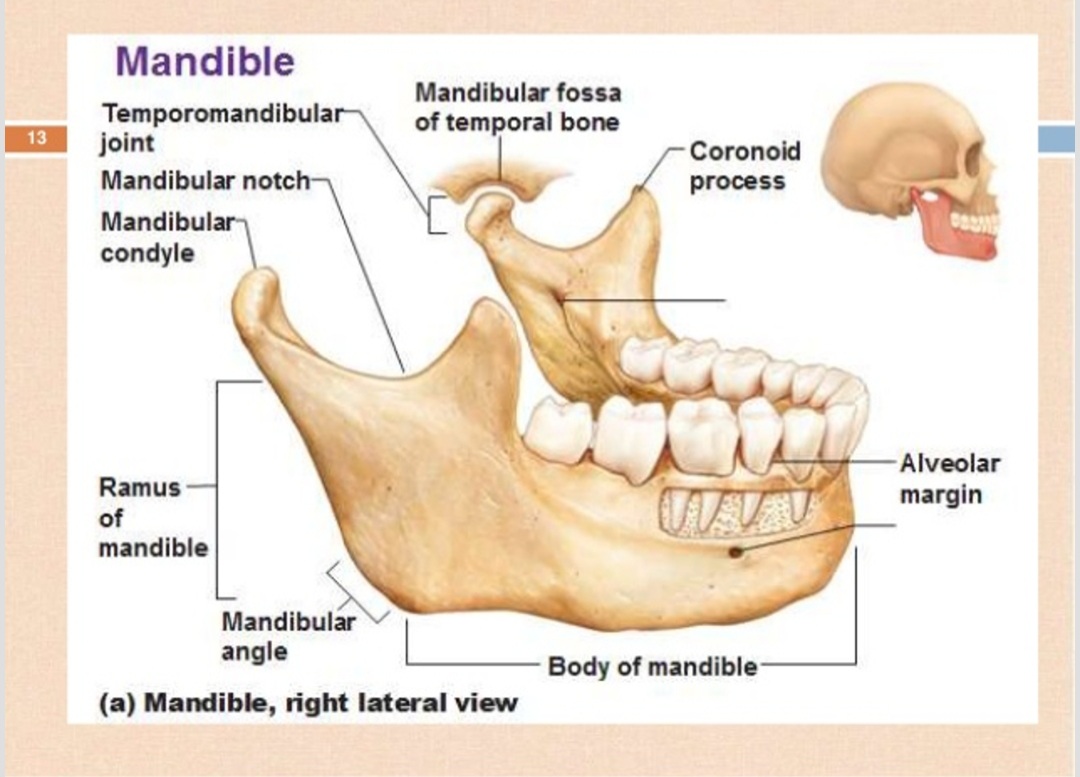 Liagaments Fibrous capsule Articular discLateral ligament of jaw Sphenomandibular ligamentSytlomandibular ligament(1)FIBROUS CAPSULEAbove to the interior edge of the preglenoid plane.Posteriorly to the squamo tympanic fissure, between these to edges of the articular fossa.Below to the periphery of the neck of mandible.(2)ARTICULAR DISC 	Fibro cartilaginous disc dividing joint cavity upper and lower component.Shape : ovalIts make articular surfaceFUNCTION OF ARTICULAR DISCStabilize the tmjMake articular surfaceReduce wear of tmjLubricationLATERAL LIGAMENT OF JAWAttached above the articular tubercle on the root of zygomatic process of temporal bone Extended down word and up word angle of 45degre to horizontal attached to the lateral surface FUNCTION; prevent posterior displacement of the resting condyle .QUESTION NO :02ANSWERV NO :02CLINICAL CONSIDERATION OF SALIVARY GLANDS;Careful examination of a parents medical history and profile can lead clues to dysfunction of silavery gland because they are often associated with other systemic disorder such as hormonal imbalances, diabetes mellitus, arterosclerosis , and neurological disorders.FOR EXAMPLE:Xerotomia (dry mouth ) , sialorrhea (increase salivary flow), both could result from dysfunction of the medullary salivary center, automatic innervations to the glands , damage to the itself, or imbalances in fluid and electrolyte.CLINICAL CONSIDRATION RADIATION CARRIES :Radiation carries is a rampant from of dental decay that may occur in individuals who recives a course of radiotherapy that include exposure of salivary glands.ETIOLOGY (CAUSES)Carious lesions are produced due to exposure of salivary glands and reduced flow of saliva , decreased pH, decreased   buffering capacity , and increased viscosity.SIGNS :Superficial lesions (abnormal change in structure ) attack the buccal , occlusal ,incisal ,and lingual surfaces.it includes cementum and dentin in cervical lesions.SJOGREN’S SYNDROMEIt consist of keratoconjuctivitis  (inflammation of cornea and conjunctiva), xerostomia (dry mouth) ,and rheumatoid arthertis (inflammation of joint ) . the cause of the diease can be genetic , autoimmuniological, etcXEROSTOMIA (DRY MOUTH)It is defined as a subjective complaint of dry mouth that may result from a decrease in the production of saliva. It is not a disease but a symptom caused by many factors.ETIOLOGY (CAUSES )Sjogren’s syndrome (immune system disorder )Therapeutic radiation of head and neckSurgical removal of salivary glandsDiabetes mellitus Anxiety , mental stress and depression may temporarily decrease salivary glands.SYMPTOMS:Oral dryness (most common )Halitosis (un-attractive odor/smell from  mouth )Burning sensation (pain type )Loss of sense of taste or bizarre tasteDifficulty in swallowingTongue tends to sick to the palateSIGNS:Saliva pool disappearsMucosa become dryRampant carries at the cervical or cusp tipPeriodontitis Candidiasis (fungal infection )QUESTION NO :01ANSWER NO :   01(1)FIBROUS CAPSULEAbove to the interior edge of the preglenoid plane.Posteriorly to the squamo tympanic fissure, between these to edges of the articular fossa.Below to the periphery of the neck of mandible.(2)ARTICULAR DISC 	Fibro cartilaginous disc dividing joint cavity upper and lower component.Shape : ovalIts make articular surface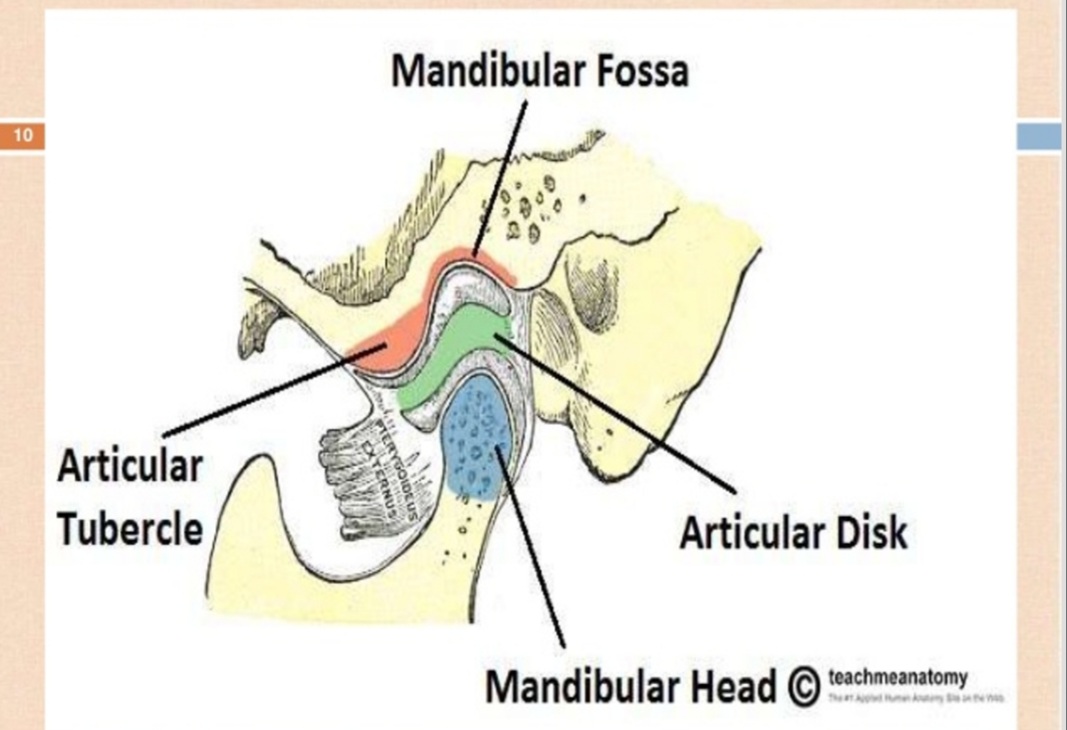 QUESTION NO :04ANSWER NO :04CLASSIFACATION OF TOOTH MOVEMENT PHYSIOLOGIC TOOTH MOVEMENT .Eruption.driftingPATHOLOGIC TOOTH MOVEMENT.Periodontal pathology.Oral pathologies (cysts ,tumors etc)Orthodontics tooth movements .tooth movements under external clinical forces PHYSIOLOGIC TOOTH MOVEMENTS Naturally occurring tooth movements that take place during and after tooth eruption .This include ;Tooth eruptionMigration or drift of teethChange in tooth position duration mastication .Orthodontic Tooth Movements It is pathological process of which the tissue recovers .HISTOLOGY OF TOOTH MOVEMENTS :Orthodontics movements brings about areas of pressure and tension around the tooth.the histologic changes seen during tooth movements wary according to the amount and duration of force applied.CHANGES ON TENSION SIDE : PDL stretched Distance between alveolar process and tooth is widened .Increased vascularityMobilization of fibroblast and osteo clast Lightly calcified bone mature to form woven boneON THE TENSION SIDES:Over starched PDLTearing of blood vessels and ischaemiaExtreme forces applied net increase in osteoclast activity and tooth loosened in socket.PHASES OF TOOTH MOVEMANTBuastone categorize the stages as ;Initial phaseLag phase Post lag phaseINITIAL PHASE:Rapid tooth movements is observed over a short distance which then stops.Both light and heavy forces displace the tooth to same extentBetween 0.4 to 0.9 mm usually occurs in a weeks time Both light and heavy forces displaced the tooth to the same extent during this phaseLAG PHASELittle or no tooth movements occurs Formation of hyalinized tissueExtent upto 2-3 weeksPOST LAG PHASE ;Tooth movements progresses rapidly as the hylanized zone is removed and bone undergoes resorptionOsteoclast are found over a large surface area.